Задание для учащихся. Прочитайте инструкцию для учащихся и критерии оценивания задания. Критерии оценивания:Максимальное количество баллов-5.Инструкция для учащихся.Время выполнения работы  15 минут.Прочитай  текст. Жизнь продолжаетсяНаступила долгожданная весна. На безоблачном небе ласково улыбается солнце. Распустились нежные первоцветы. Ещё недавно клейкие почки тополя щекотали нос терпким запахом. И вот уже повсюду на деревьях яркие зелёные листья. По полю ходит важный грач, подбирая червей на комьях земли за пашущим трактором. Новые скворечники приветливо встречают вернувшихся из теплых стран птиц. Неугомонные скворцы спешат накормить своих громкоголосых  прожорливых птенцов.  Беззаботно купаются в теплых лужах воробьи, не замечая внимательно наблюдающих за ними кошку с котятами.  Посмотришь вокруг, и сердце радуется. Жизнь продолжается!Рассмотри внимательно рисунки.  Подумай, как каждая пара объектов на них соответствует названию текста.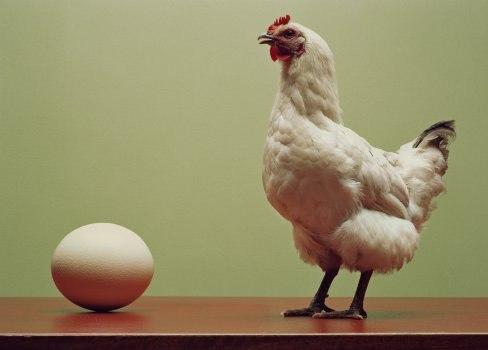 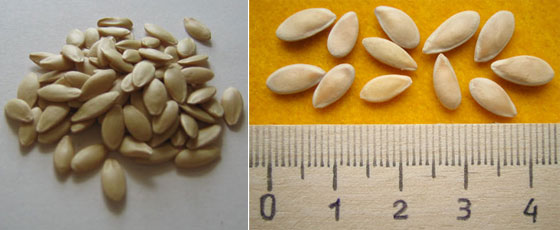 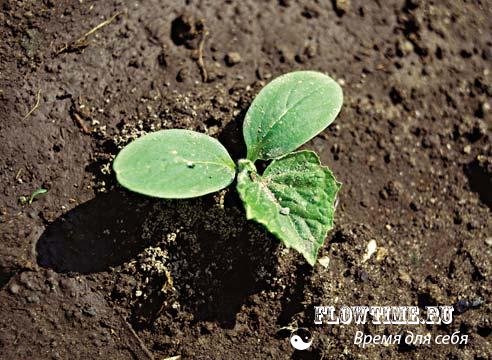 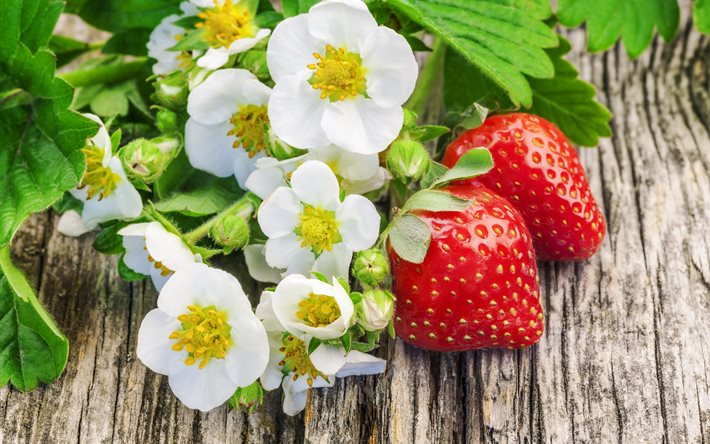 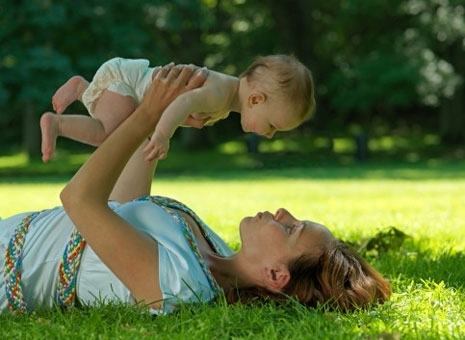 Выпиши из текста пары слов, которые так же подтверждают название текста (или : которые показывают так же этапы развития жизни), запиши их в бланк ответов.Придумай и запиши в бланк ответов свой подобный пример.Бланк ответовФамилия, имя, класс_________________________________________________________Примеры из текста:Свой пример:____________________________________________________________ Время выполнения:_________ минут_______________________________________________________________________________КлючПочки- листья, птенцы-птицы( скворцы), котята – кошка.КритерииПараметрыПоказатели в баллахСоответствие примеров из текста изображениям на рисунках3примера соответствуют изображению на рисунках3Соответствие примеров из текста изображениям на рисунках2 примера соответствуют изображению на рисунках2Соответствие примеров из текста изображениям на рисунках1 примера соответствуют средству выразительности1Соответствие примеров из текста изображениям на рисункахПравильный ответ отсутствует0Наличие самостоятельно подобранного примераЕсть1Наличие самостоятельно подобранного примераНет0Время выполнения работыДо 15 минут1Время выполнения работыБольше 15 минут0